Carte des Vins :Blancs :Clos de Chozieux Côtes du Forez Chardonnay fruité		    75cl	     15,90 € Stéphanie Guillot IGP Viognier d’Urfé 				    75cl   	     17,00 €Domaine Paul Mas IGP Viognier d’Oc	 			    75cl 	     19,50 €Uby 4 VDP Vin de Gascogne 						    75cl	     19,90 €Domaine de l’aigle AOP  Limoux Chardonay	                     75cl	    24,90 € Domaine grain d’Orient Altitude IGP Côtes Catalanes	        50 cl             19,00 €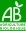                                                                                        	    75cl            24,50 € Domaine Leblanc Coteaux du layon 2018				    75cl	    25,	50 €Rosés :Clos de Chozieux Côtes du Forez AOC Rosé sec			    75cl 	     14,50 €François Reumont Le petit givré IGP d’Urfé Rosé moelleux 	    75cl 	     17,00 €Rosé Cotes de Provence Pigoudet					 	    75cl 	     19,90 €Rouges :Stéphanie Guillot St Anne Côtes du Forez AOP		           37,5cl	       7,50 €             75cl	     14,50 €Stéphanie Guillot Opéra Côtes du Forez AOP 		          37,5cl	     10,00 €            75cl	     18,00 €Clos de Chozieux IGP d'Urfé Gamaret Granit 		            75cl    	     17,50 € Clos de Chozieux IGP d'Urfé Pinot Gris   			            75cl    	     17,50 €Clos de Chozieux AOP Côtes du Forez Terroir Basaltique          75 cl             18.50 €Les Fouquières Côtes du Rhône 						   75cl	     15,00 €  Domaine Perrin Rasteau Rouge AOP	                                      75 cl             27,00 €Les Seniors de Fontimple Vacqueyras 					   75cl	    28,00 €Les Fageottes St Joseph 							   75cl	    28,00 €Cave de Tain  Crozes Hermitage  AOC				         37.5 cl	     18,00 €Domaine Haut Lirou AOP Pic St loup 	    	                              75cl	     19,50 €Domaine grain d’Orient Latitude IGP Côtes Catalanes		   75cl             24,50 €Domaine grain d’Orient Longitude IGP Côtes Catalanes		   75cl             24,90 €Pétillants :Champagne MUMM							           12 cl              10,00 € 											        37,5 cl		    30,00 €          75 cl		     55,00 €Clos de Chozieux Bul de Gom Blancs de blancs 			  75cl		     19,00 €Nos Whiskys :Clan Campbell   Ecosse		2cl   : 	2.50 €  	 	4 cl :   4.00 €Gentleman Jack Daniels Usa 	2cl   : 	4.00 €		 4 cl :   7.00 €Bushmills 10 ans Ireland 	2cl   : 	4.00 €		 4 cl :   7.00 €Cardhu 12 ans Ecosse 		2cl   :     4.00 €		 4 cl :   7.00 €Talisker  Ecosse			2cl   :     4.00 €		 4 cl :   7.00 €Knockando 12 ans Ecosse	2cl   : 	4.00 €		 4 cl :   7.00 €Nikka  Japon 			2cl   : 	4.00 €		 4 cl :   7.00 €G.Rozzelieures France 		2cl   : 	4.00 €		 4 cl :   7.00 €Glenfidisch 12 ans  Ecosse             2cl   : 	4.00 €		 4 cl :   7.00 €Nos Bières :Bougnat " blonde Auvergnate"	5°	 	 15cl    	   1.60 €  	 25 cl :      2.70  €         50 cl :      5.00 €Krypte "Triple Ambrée"  			 15cl  	   2.00€  	              25 cl :      3.20  €         50 cl :      5.50 €Hoegaarden " blanche"   4.8°                   	              15cl   	   1.80 €  	 25 cl :      3.00  €        50 cl :       5.50 €Leffe " blonde"  6.6°		          	              15cl   	    2.00 €  	 25 cl :      3.20  €       50 cl :        5.50 €La canaille  “ Bière Blanche “		              33 cl           5.00 €La canaille  “ Gavroche  blomde”                            33 cl           5,00 €La canaille  “ La Sauvageonne  ambréeé                33 cl           5, 00 €La Germanoise «  Blonde »         5.9°                        33 cl           5.00 €La Germanoise «  Blanche Agrume »     3.8°            33 cl           5.00 €La Germanoise «  Blanche Framboise »   3.8°           33 cl           5.00 €La Germanoise «  Triple »	  8°                       33 cl            5.50 €La Germanoise «  IPA »                  6.5°                    33 cl            5.50 €Delirium   bouteille                        8.5 ° 		  33 cl           5.50 €Corsendock   bouteille                      8 °		  33 cl           5.50 €Desperado   bouteille                       5.9°		 33 cl            5.00 €Bourgogne des Flandres   bouteille   5°		 33 cl            5.50 €